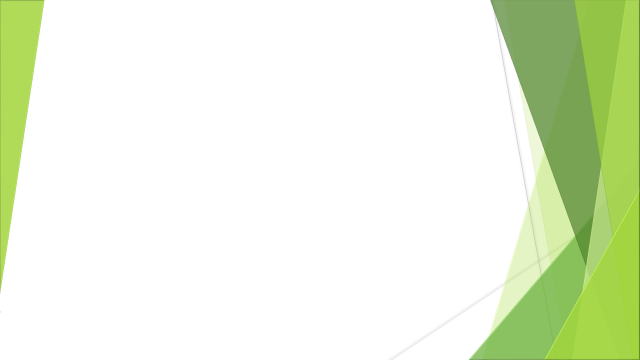 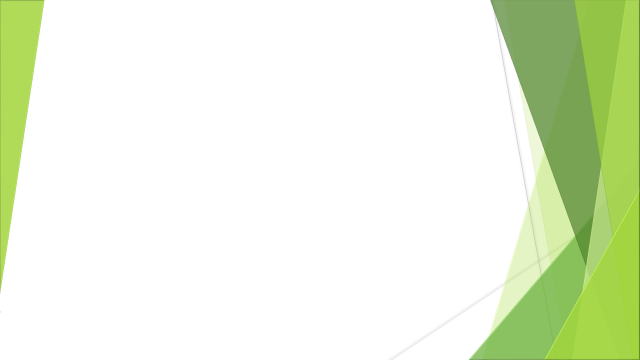 １年に１回の研究協議会（９／３）にむけて，研究の進め方や当日の日程等をお知らせします。紙面での発行は年度始めのみで，次号からは，ホームページ上でお知らせします（経費及び業務削減のため）。今年は2年研究の1年次目です。講演と体験を中心とした研究協議会を計画しています。次年度は今年の研究をもとにレポートを作成し，分科会ごとに交流して深めていく予定です。研究に生かしていくためにも皆さんのご意見やアドバイスなどをお待ちしています。ご質問・ご意見等，ございましたら気軽に役員までご連絡ください。よろしくお願いします。　　研究主題　　「子どもたちが自己を見つめ，互いに認め合う心を育む教育はどうあるべきか」　【第1分科会（ボランティア教育）】　　研究内容：子どもたちの生き方に反映できるボランティア教育について　　討議の柱：ユニバーサルスポーツを通じて、子どもたちの生き方に反映できるボランティア教育について　　講　　　師：大山裕太（北海道教育大学岩見沢校准教授）講演・実習：前半にユニバーサルスポーツについて講師の方に講演をして頂きます。後半は、ユニバーサルスポーツを実際に体験して学びを深めます。　　　　　　会      場：北広島市立大曲東小学校　【第2分科会（コミュニケーション）】　　研究内容：自己実現を支援し，自他の生命を尊重する教育のあり方　　討議の柱：コミュニケーション教育の効果的な手法，用い方について　　講　　　師：高塚　人志（元　鳥取大学医学部准教授）講演・実習：前半にコミュニケーション力を高める手法について講師の方に講演をして頂きます。後半は、日常活動に実際に取り入れて行くことを想定し、講師の方の主導のもと、コミュニケーションワークを実際に体験します。　　会      場：北広島市立緑陽中学校★問い合わせ等は下記までご連絡下さい。★次年度は今年度の研究をもとに，各自レポートを作成して提出していただく予定です。★本文書は、各校で生き方部会員の皆様へ、回覧をお願いします。役職氏名学校名役職氏名学校名部長深井　智仁（厚田中学校）事務局員東舘　勇貴（花川北中学校）副部長武田　詩織（千歳中学校）事務局員畑中　一角（江陽中学校）事務局長廣瀬　雄太（大曲東小学校）事務局員富田　展子（当別中学校）事務局次長桑原　佑佳（双葉小学校）研究員畑中　匠（双葉小学校）研究員石田　哲太（緑陽中学校）○７３号→７月中旬（各分科会の内容）○７４号→８月中旬（当日の日程，場所，駐車場等）○７５号→１１月中旬（反省，次年度の方向性）